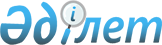 Об утверждении Положения государственного учреждения "Отдел внутренней политики, культуры и развития языков Мактааральского района"
					
			Утративший силу
			
			
		
					Постановление акимата Мактааральского района Южно-Казахстанской области от 28 марта 2016 года № 242. Зарегистрировано Департаментом юстиции Южно-Казахстанской области 12 апреля 2016 года № 3704. Утратило силу постановлением акимата Мактааральского района Южно-Казахстанской области от 20 мая 2016 года № 460      Сноска. Утратило силу постановлением акимата Мактааральского района Южно-Казахстанской области от 20.05.2016 № 460.

      В соответствии с пунктом 2 статьи 31 Закона Республики Казахстан от 23 января 2001 года "О местном государственном управлении и самоуправлении в Республике Казахстан", Законом Республики Казахстан от 1 марта 2011 года "О государственном имуществе" и Указом Президента Республики Казахстан от 29 октября 2012 года № 410 "Об утверждении Типового положения государственного органа Республики Казахстан", решения Мактааральского районного маслихата от 23 февраля 2016 года № 55/356-V "О внесении в решение Мактааральского районного маслихата от 17 июля 2013 года № 18-110-V "О схеме управления Мактааральского района", постановлением акимата Мактааральской района от 24 февраля 2016 года № 119 "О государственных учреждениях" акимат Мактааральского района ПОСТАНОВЛЯЕТ:

      1. Утвердить Положение о государственном учреждении "Отдел внутренней политики, культуры и развития языков Мактааральского района" согласно приложению к настоящему постановлению.

      2. Государственному учреждению "Аппарат Акима Мактааральского районо" в порядке, установленном законодательными актами Республики Казахстан, обеспечить:

      1) направление настоящего постановления на официальное опубликование в периодических печатных изданиях, распространяемых на территории Мактааральского района и информационно-правовой системе "Әділет";

      2) размещение настоящего постановления на интернет-ресурсе акимата Мактааральского района.

      3. Настоящее постановление вводится в действие по истечении десяти календарных дней после дня его первого официального опубликования.

      4. Контроль за исполнением настоящего постановления возложить на заместителя акима района Ешанкулова А.

 ПОЛОЖЕНИЕ
о государственном учреждении "Отдел внутренней политики, культуры и развития языков Мактааральского района" 1. Общие положения      1. Государственное учреждение "Отдел внутренней политики, культуры и развития языков Мактааральского района" является государственным органом Республики Казахстан, осуществляющим руководство в сфере культуры и развития языков.

      2. Государственное учреждение "Отдел внутренней политики, культуры и развития языков Мактааральского района" не имеет ведомств.

      3. Государственное учреждение "Отдел внутренней политики, культуры и развития языков Мактааральского района" осуществляет свою деятельность в соответствии с Конституцией и законами Республики Казахстан, актами Президента и Правительства Республики Казахстан, иными нормативными правовыми актами, а также настоящим Положением.

      4. Государственное учреждение "Отдел внутренней политики, культуры и развития языков Мактааральского района" является юридическим лицом в организационно-правовой форме государственного учреждения, имеет печать и штамп со своим наименованием на государственном языке, бланки установленного образца, в соответствии с законодательством Республики Казахстан счета в органах казначейства.

      5. Государственное учреждение "Отдел внутренней политики, культуры и развития языков Мактааральского района" вступает в гражданско-правовые отношения от собственного имени.

      6. Государственное учреждение "Отдел внутренней политики, культуры и развития языков Мактааральского района" имеет право выступать стороной гражданско-правовых отношений от имени государства, если оно уполномочено на это в соответствии с законодательством.

      7. Государственное учреждение "Отдел внутренней политики, культуры и развития языков Мактааральского района" по вопросам своей компетенции в установленном законодательством порядке принимает решения, оформляемые приказами руководителя государственного учреждения "Отдел внутренней политики, культуры и развития языков Мактааральского района" и другими актами, предусмотренными законодательством Республики Казахстан.

      8. Структура и лимит штатной численности государственного учреждения "Отдел внутренней политики, культуры и развития языков Мактааральского района" утверждаются в соответствии с действующим законодательством.

      9. Местонахождение юридического лица: Республика Казахстан, Южно-Казахстанская область, Мактааральский район, город Жетысай, улица Ауезова дом № 20.

      10. Полное наименование государственного органа - государственное учреждение "Отдел внутренней политики, культуры и развития языков Мактааральского района".

      11. Настоящее Положение является учредительным документом государственного учреждения "Отдел внутренней политики, культуры и развития языков Мактааральского района".

      12. Финансирование деятельности государственного учреждения "Отдел внутренней политики, культуры и развития языков Мактааральского района" осуществляется из местного бюджета.

      13. Государственному учреждению "Отдел внутренней политики, культуры и развития языков Мактааральского района" запрещается вступать в договорные отношения с субъектами предпринимательства на предмет выполнения обязанностей, являющихся функциями государственного учреждения "Отдел внутренней политики, культуры и развития языков Мактааральского района".

      Если государственному учреждению "Отдел внутренней политики, культуры и развития языков Мактааральского района" законодательными актами предоставлено право осуществлять приносящую доходы деятельность, то доходы, полученные от такой деятельности, направляются в доход государственного бюджета.

 2. Миссия, основные задачи, функции, права и обязанности
государственного органа      14. Миссия государственного учреждения "Отдел внутренней политики, культуры и развития языков Мактааральского района" реализует государственную политику в сфере внутренней политики и развития языков.

      15. Задачи:

      1) обеспечение выполнения актов и поручений Президента и Правительства Республики Казахстан, акимата района по вопросам, относящимся к компетенции государственного учреждения "Отдел внутренней политики, культуры и развития языков Мактааральского района";

      2) обеспечение разъяснения и пропаганды в районе основных приоритетов Стратегии развития Казахстана до 2050 года, Стратегического плана развития Республики Казахстан до 2020 года, ежегодных Посланий Президента народу Казахстана, государственных и отраслевых программ и других стратегических документов;

      3) координация работы по разработке и реализации программных документов районного значения в сфере внутренней политики;

      4) проведение социологических и политологических исследований, направленных на прогноз общественно-политических ситуации в районе;

      5) участие в подготовке проектов решений, распоряжений акима района и постановлений акимата района по вопросам, входящим в компетенцию государственного учреждения "Отдел внутренней политики, культуры и развития языков Мактааральского района", осуществление мер по их реализации и контроль за ходом выполнения.

      16. Функции:

      1) проводит мониторинг, анализ и прогноз общественно-политической ситуации в районе;

      2) устанавливает связь и взаимодействие с общественными объединениями, политическими партиями, общественно-политическими и религиозными организациями, средствами массовой информации, представителями общественности;

      3) осуществляет анализ материалов, публикаций и передач в средствах массовой информации и печати по общественно-политической тематике и о работе исполнительных органов;

      4) организует подготовку методических материалов, рекомендаций и проведение консультаций и семинаров для соответствующих отделов акимата районе;

      5) осуществляет организацию работы по исполнению актов Президента, Правительства Республики Казахстан, акима области, акима района по вопросам, входящим в компетенцию государственного учреждения "Отдел внутренней политики, культуры и развития языков Мактааральского района";

      6) обеспечивает проведение государственной информационной политики и реализацию региональных программ в сфере молодежной политики;

      7) организует практические и научно-методические мероприятия по пропаганде Стратегии "Казахстан – 2050" на местном уровне;

      8) проводит изучение и анализ религиозной обстановки в Мактааральского районе. Вносит в уполномоченный орган по связям с религиозными объединениями предложения по совершенствованию законодательства в области обеспечения прав граждан на свободу вероисповедания;

      9) обеспечение деятельности консультативно-совещательных органов и акимата Мактааральского района в сфере молодежной и внутренней политики;

      10) обеспечение оказания услуг веб-сайта акимата районе;

      11) осуществляет контроль за использованием (установлением, размещением) государственных символов Республики Казахстан на территории района;

      12) проводит государственные закупки товаров, работ и услуг в соответствии с законодательством Республики Казахстан.

      13) создает государственные организации культуры района в сфере театрального, музыкального и киноискусства, библиотечного и музейного дела, культурно-досуговой работы, а также осуществляет поддержку и координацию их деятельности;

      14) организует работу по учету, охране и использованию культурных ценностей;

      15) осуществляет проведение зрелищных культурно-массовых мероприятий района а также смотров, фестивалей и конкурсов среди любительских творческих объединений;

      16) проводит аттестацию государственных организаций культуры района;

      17) в пределах своей компетенции осуществляет управление коммунальной собственностью в области культуры;

      18) выступает заказчиком по строительству, реконструкции и ремонту объектов культурного назначения района;

      19) поддерживает и оказывает содействие в материально-техническом обеспечении государственных организаций культуры;

      20) осуществляет в интересах местного государственного управления иные полномочия, возлагаемые на местные исполнительные органы законодательством Республики Казахстан.

      17. Права и обязанности:

      1) организует порядок проведения совещаний, участвует в заседаниях акимата района;

      2) обеспечивает освещение деятельности государственного учреждения "Отдел внутренней политики, культуры и развития языков Мактааральского района" в средствах массовой информации;

      3) осуществляет полномочия предусмотренные, законодательными актами Республики Казахстан и настоящим положением.

 3. Организация деятельности государственного органа      18. Руководство Государственным органом осуществляется руководителям Государственного органа (далее - Первый руководитель), который несет персональную ответственность за выполнение возложенных на Государственный орган задач и осуществление им своих функций.

      19 Первый руководитель государственного учреждения "Отдел внутренней политики, культуры и развития языков Мактааральского района" назначается на должность и освобождается от должности акимом Мактааральского района.

      20. Первый руководитель Государственного органа может иметь заместителей, которые назначаются на должности и освобождаются от должностей в соответствии с законодательством Республики Казахстан.

      21 Полномочия первого руководителя государственного учреждения "Отдел внутренней политики, культуры и развития языков Мактааральского района":

      1) утверждает планы работ государственного учреждения;

      2) действует от имени государственного учреждения;

      3) выдает доверенности;

      4) в установленном законодательством порядке поощряет работников государственного учреждения и налагает на них дисциплинарные взыскания;

      5) издает приказы, подписывает служебную документацию в пределах своей компетенции;

      6) утверждает внутренний трудовой распорядок государственного учреждения;

      7) осуществляет контроль за соблюдением Закона Республики Казахстан "О государственной службе" в государственном учреждении;

      8) осуществляет личный прием граждан;

      9) осуществляет полномочия, предусмотренные законодательными актами Республики Казахстан;

      10) несет персональную ответственность за исполнение законодательства по противодействию корупции.

      Исполнение полномочий первого руководителя государственного учреждения "Отдел внутренней политики, культуры и развития языков Мактааральского района" в период его отсутствия осуществляется лицом, его замещающим в соответствии с действующим законодательством 

      22. Первый руководитель определяет полномочия своих заместителей в соответствии с действующим законодательством.

 4. Имущество государственного органа      23. Государственный орган может иметь на праве оперативного управления обособленное имущество в случаях, предусмотренных законодательством.

      Имущество Государственного органа формируется за счет имущества, переданного ему собственником, а также имущества (включая денежные доходы), приобретенного в результате собственной деятельности и иных источников, не запрещенных законодательством Республики Казахстан

      24. Имущество, закрепленное за Государственным органом относится к коммунальной собственности.

      25. Государственный орган не вправе самостоятельно отчуждать или иным способом распоряжаться закрепленным за ним имуществом и имуществом, приобретенным за счет средств, выданных ему по плану финансирования, если иное не установлено законодательством.

 5. Реорганизация и упразднение государственного органа      26. Реорганизация и упразднение Государственного органа осуществляются в соответствии с законодательством Республики Казахстан.

 6. Перечень организаций, находящихся в ведении государственного органа      1) Государственное коммунальное казенное предприятие "Дом культуры "Мактаарал";

      2) Государственное учреждение "Мактааральская районная централизованная система библиотек";

      3) Коммунальное государственное учреждение "Центр по обучению и развитию языков";

      4) Государственное коммунальное учреждение "Молодежый ресурсный центр";

      5) Товарищество с ограниченной ответсвенностью районная газета "Мактаарал".


					© 2012. РГП на ПХВ «Институт законодательства и правовой информации Республики Казахстан» Министерства юстиции Республики Казахстан
				
      Аким района

Ж.Бейсенбаев
Утвержден постановлением
акимата Мактааральского
района от 28 марта 2016 год
№ 242